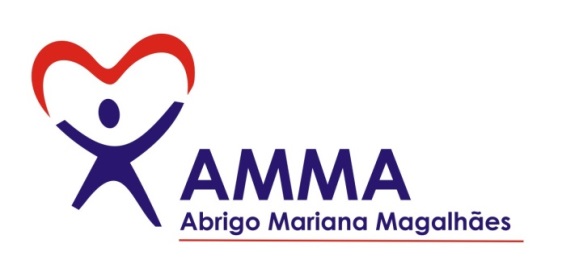 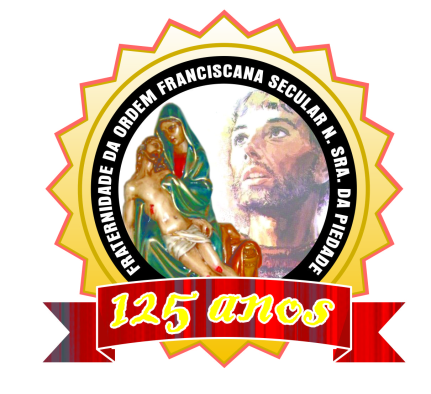        “Caminhando com São Francisco”.                                                    AGOSTO 2022.                                       ANO  15                      MÊS 08                               Colaboração: Lygia Margarida de Argollo Bastos.                ------------------------------------------------------------------------------------------------------------------------------------    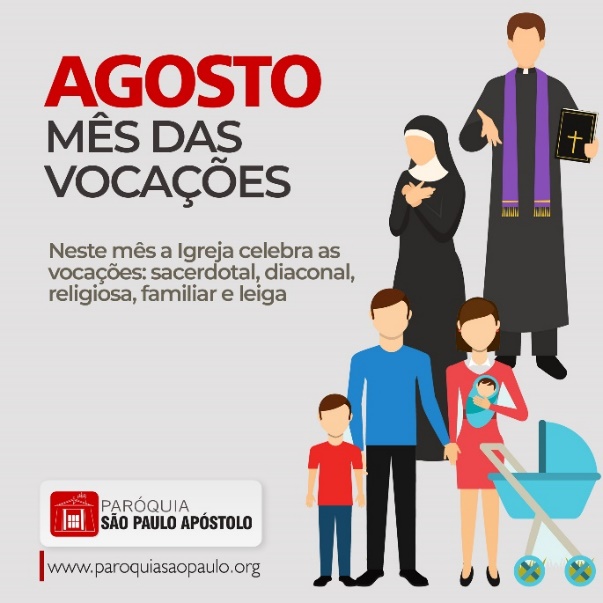 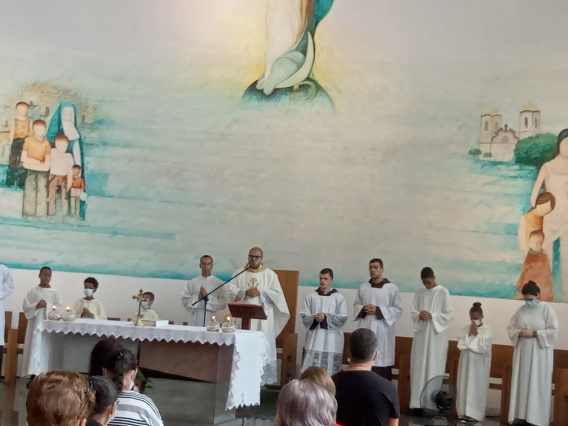 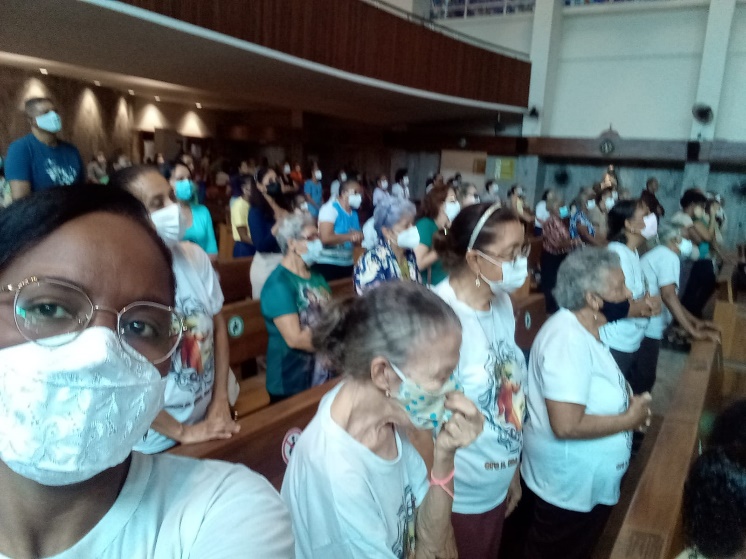 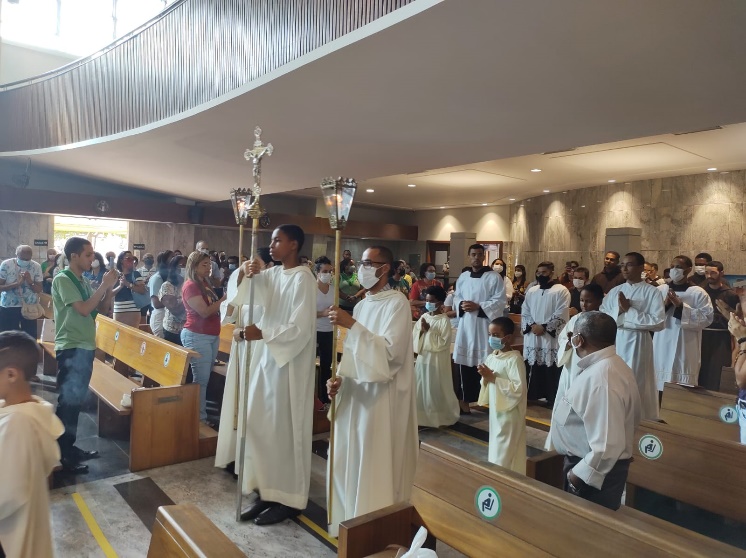 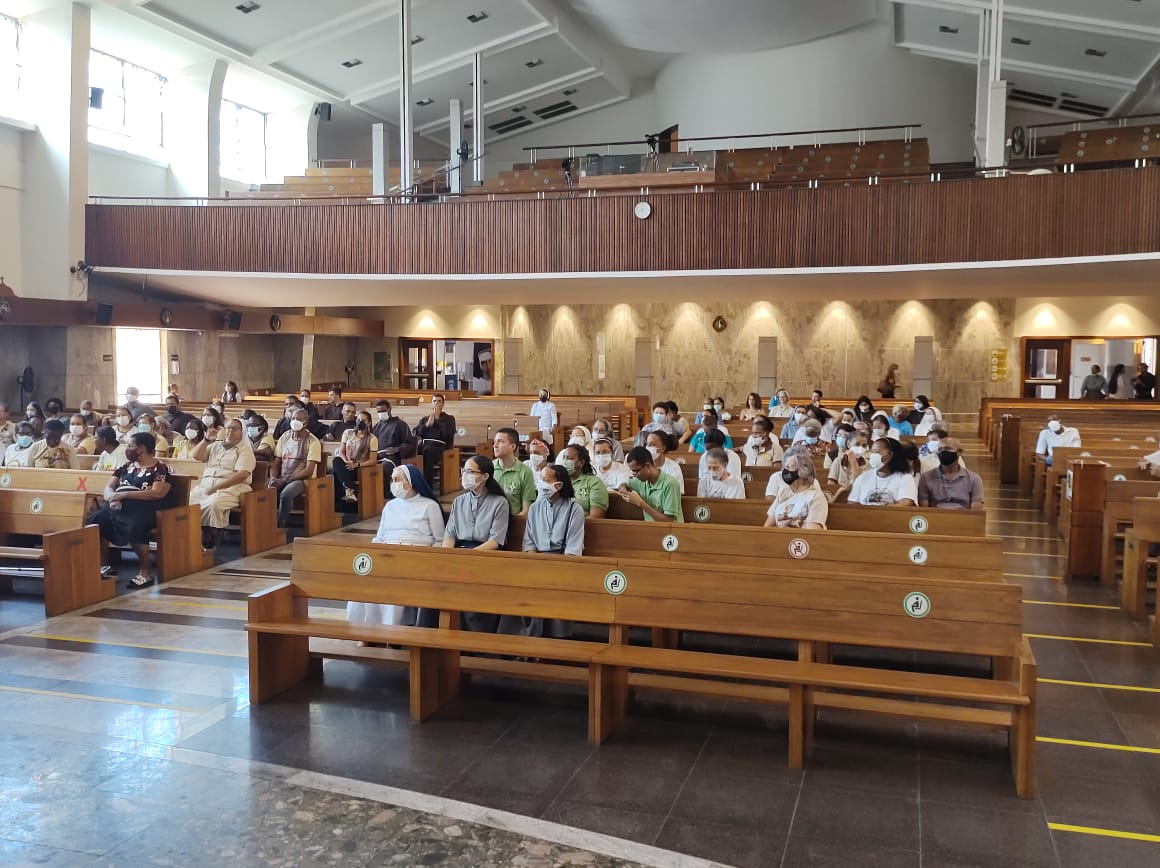 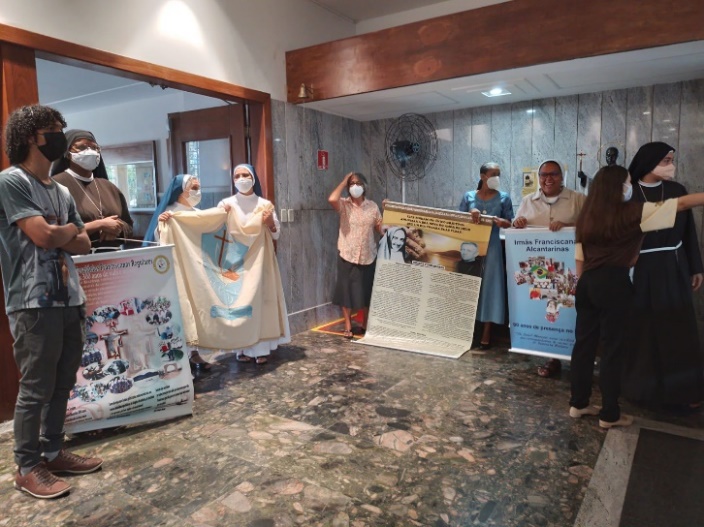 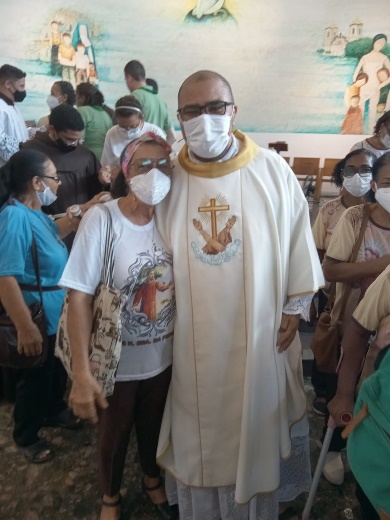 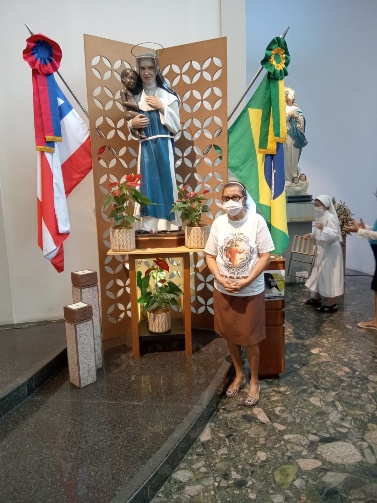 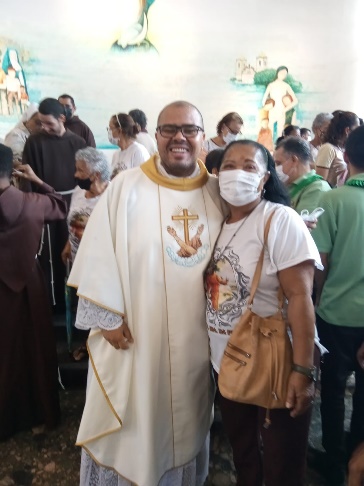 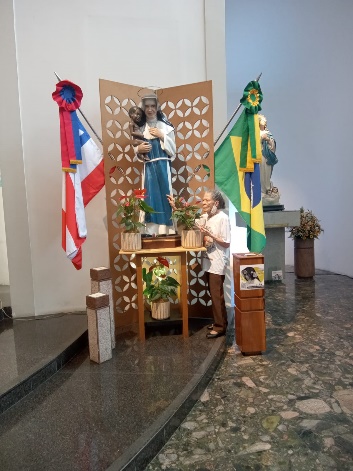 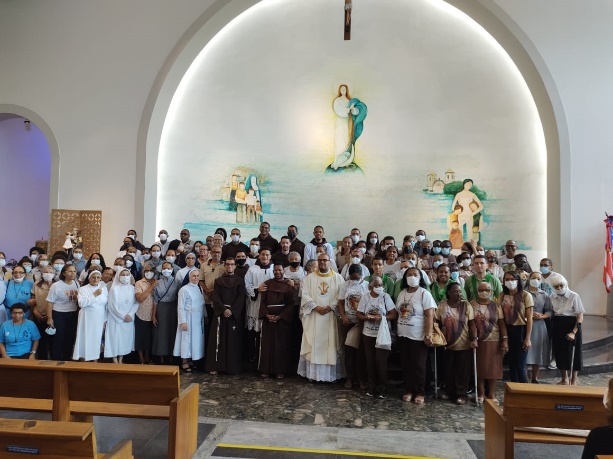 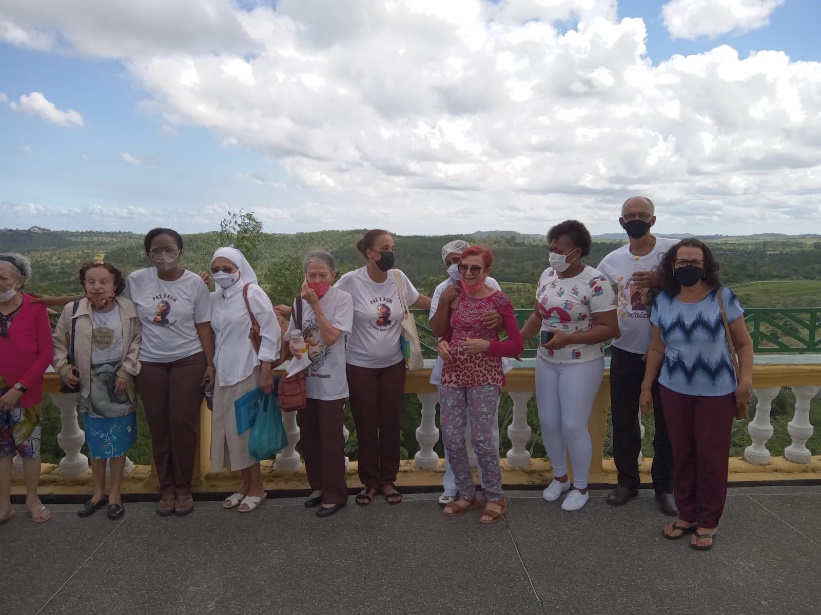 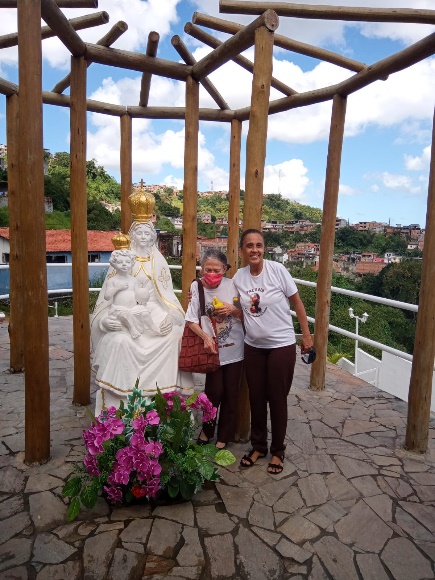 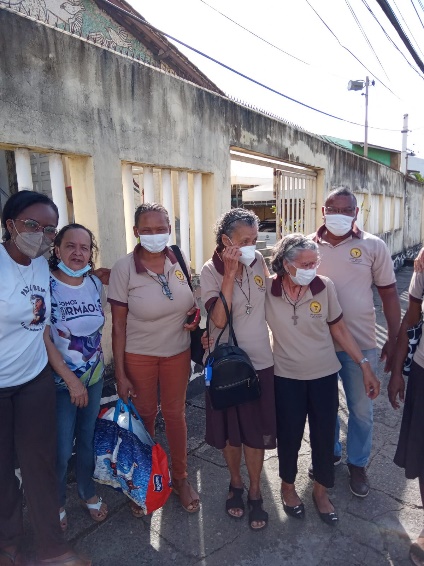 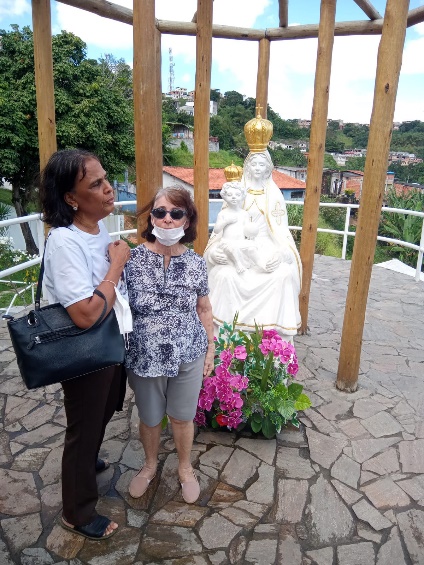 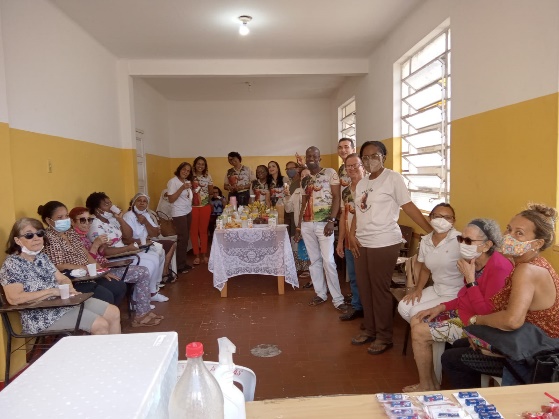 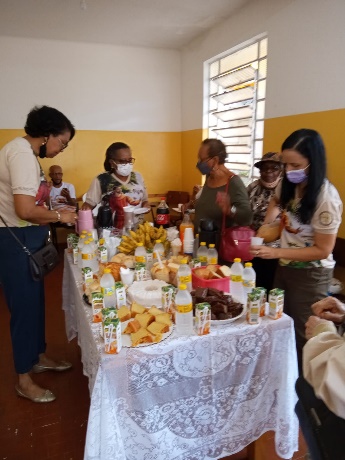 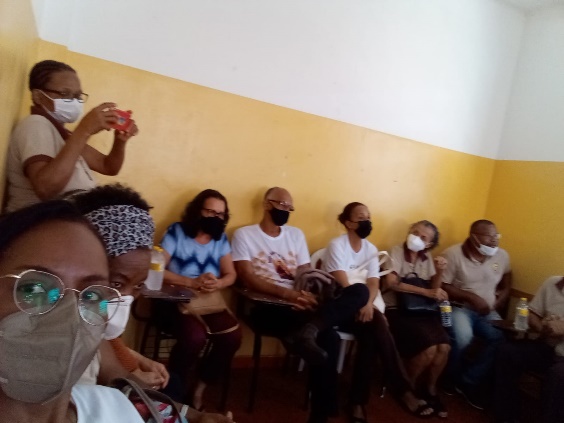 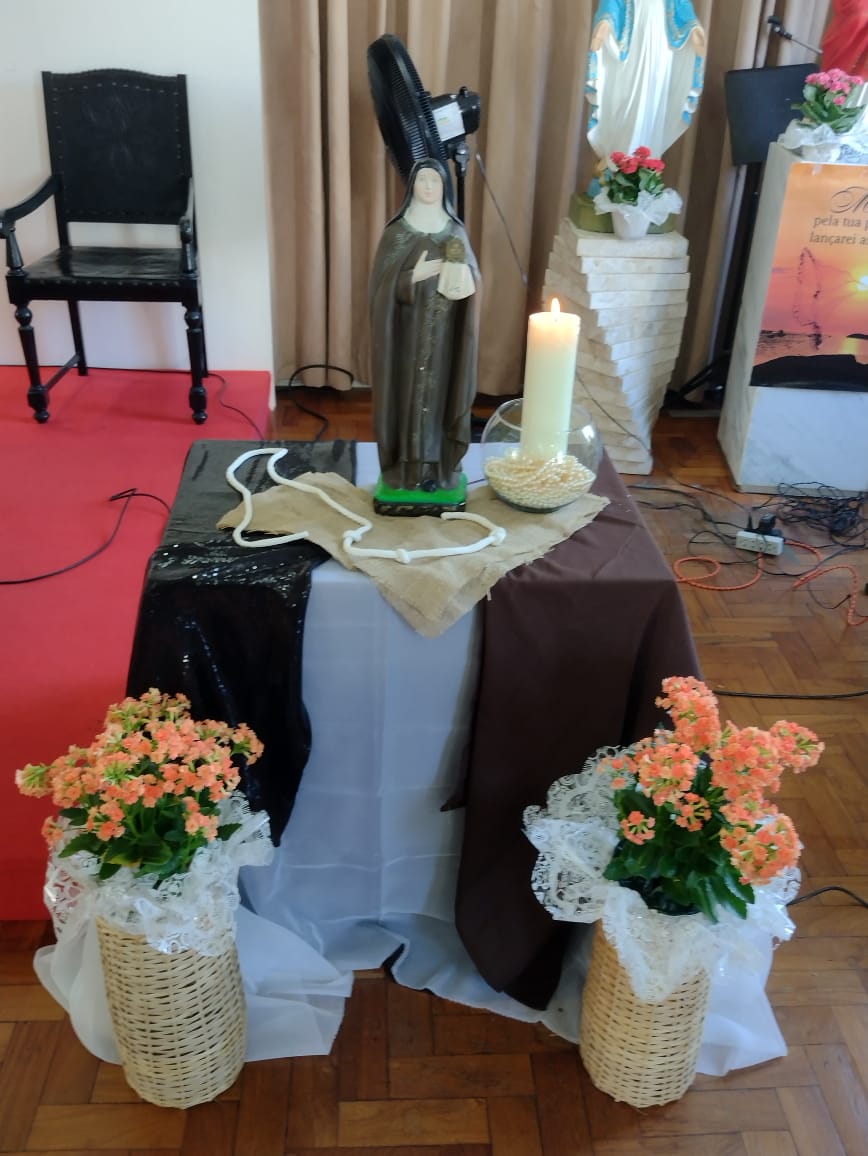 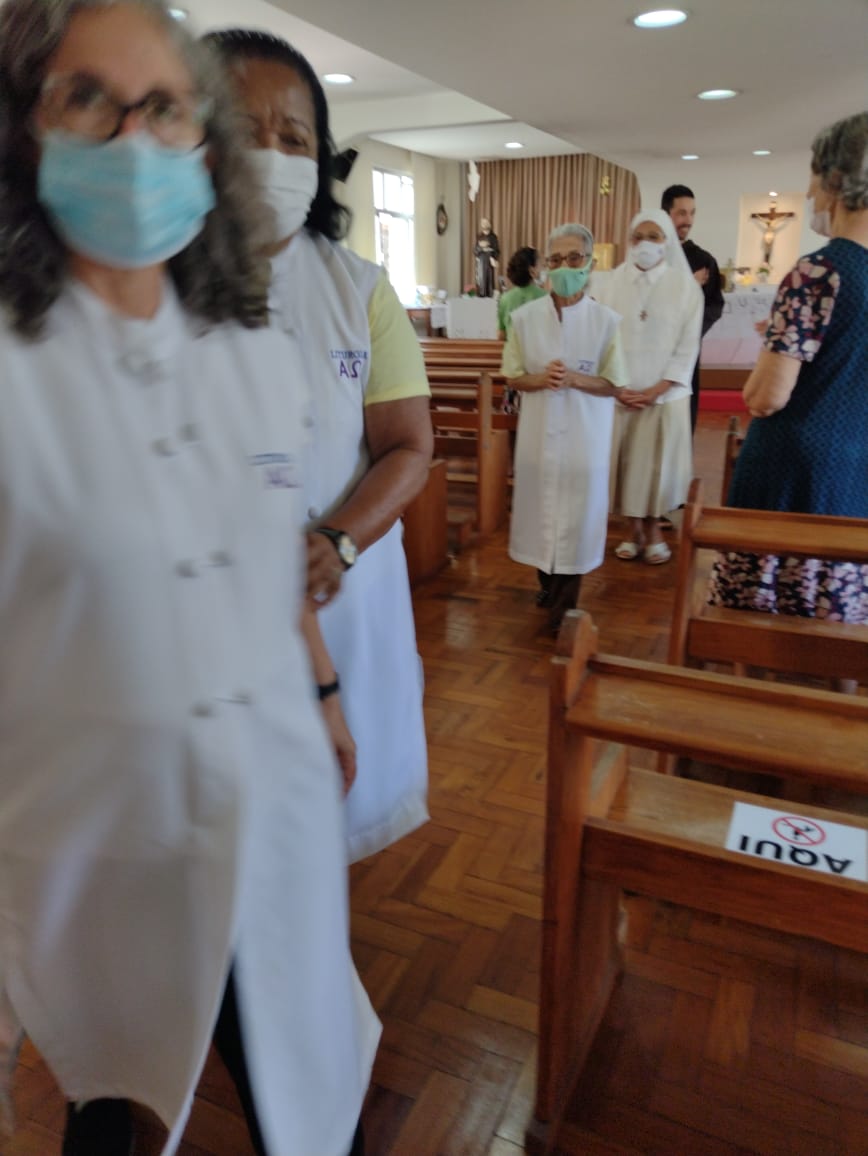 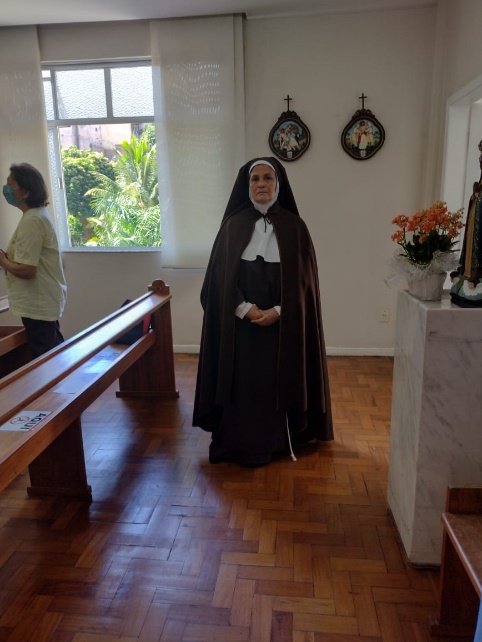 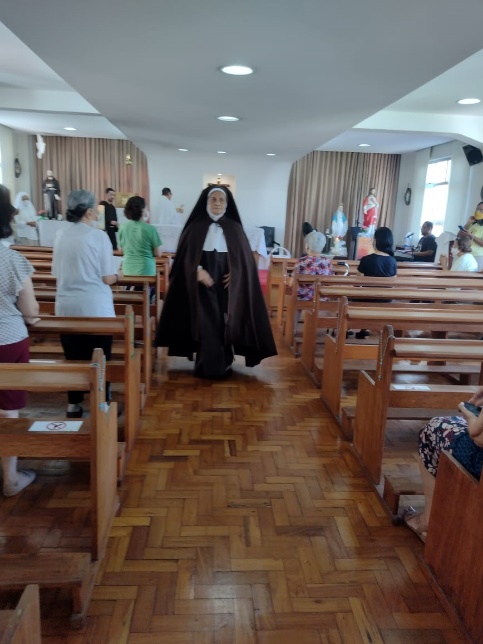 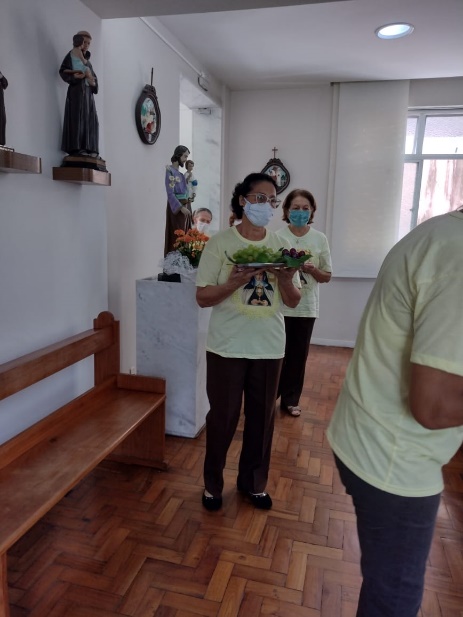 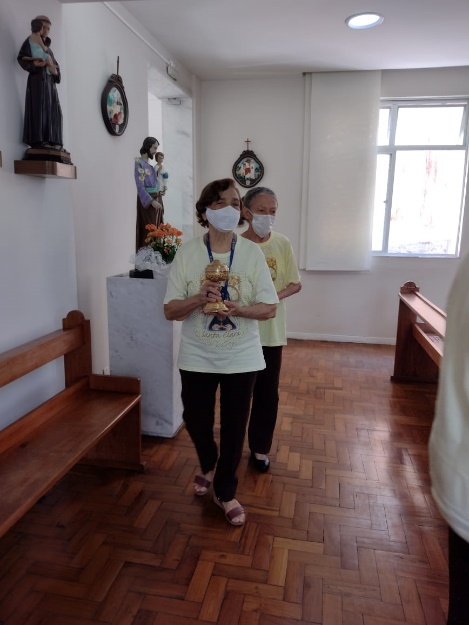 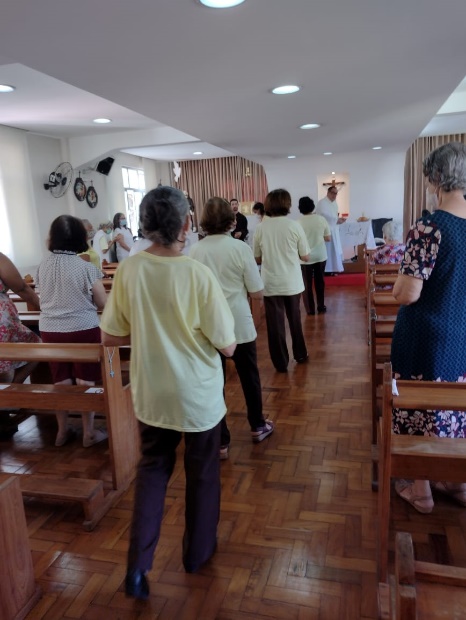 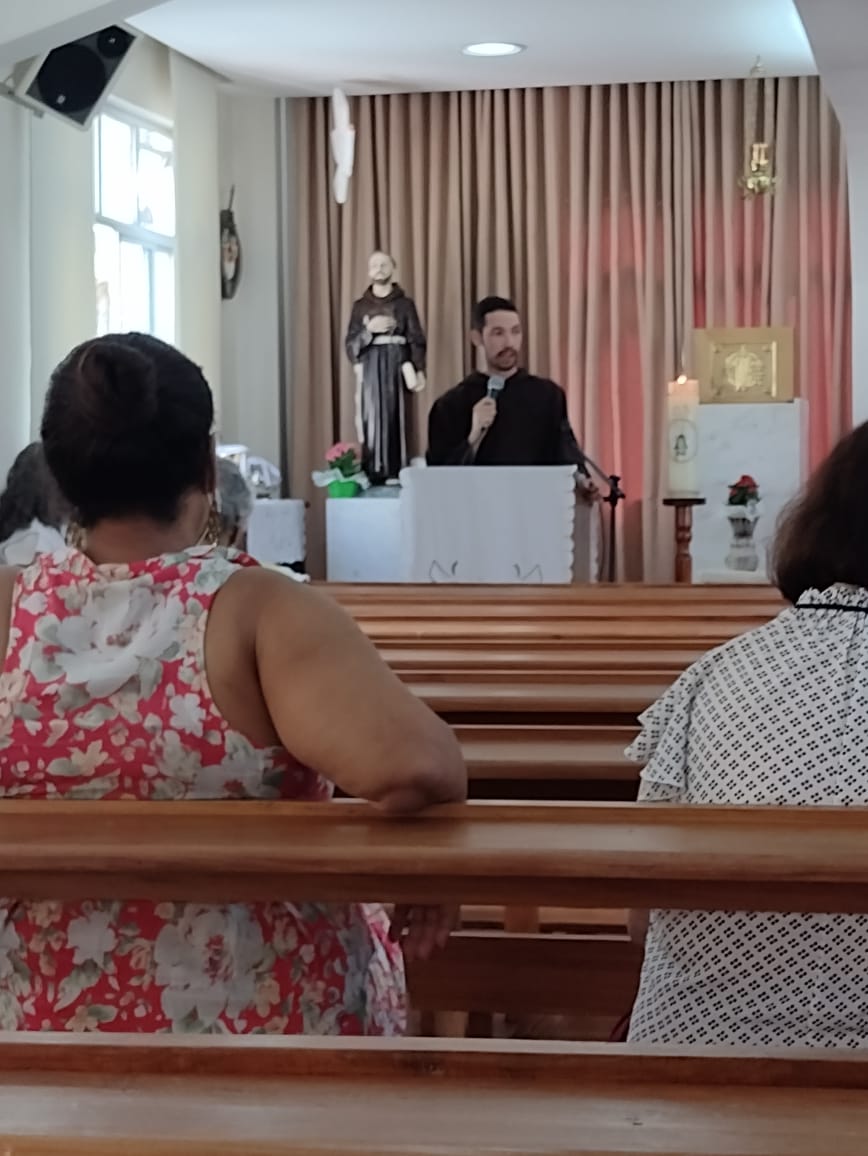 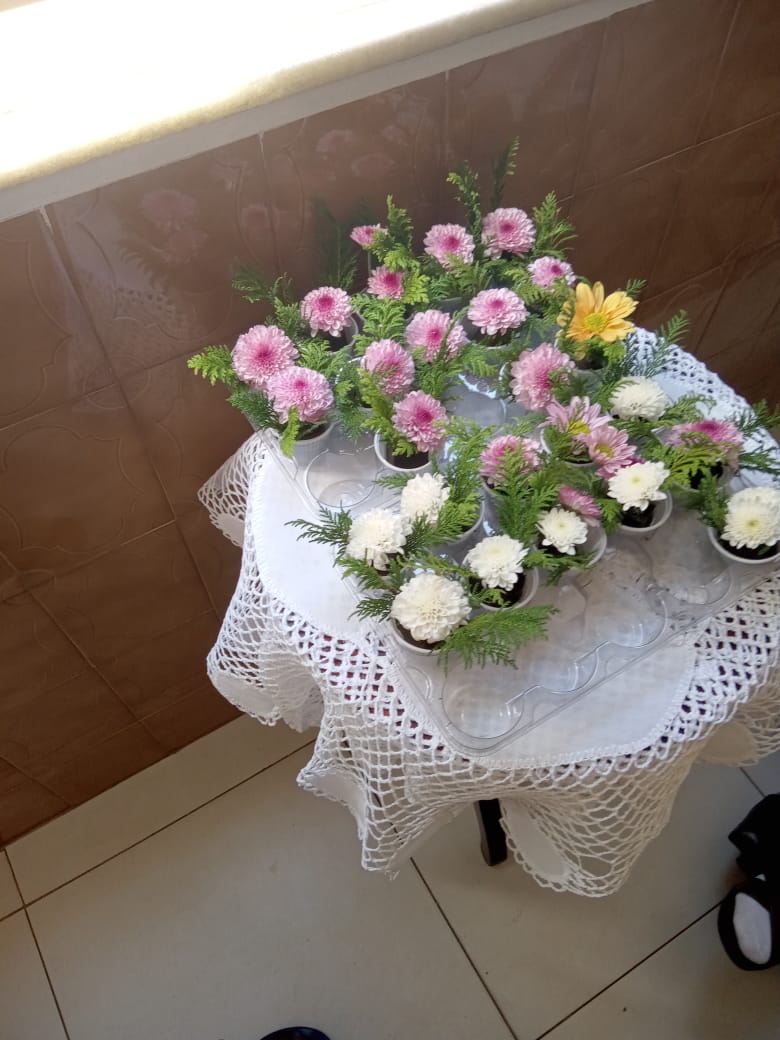 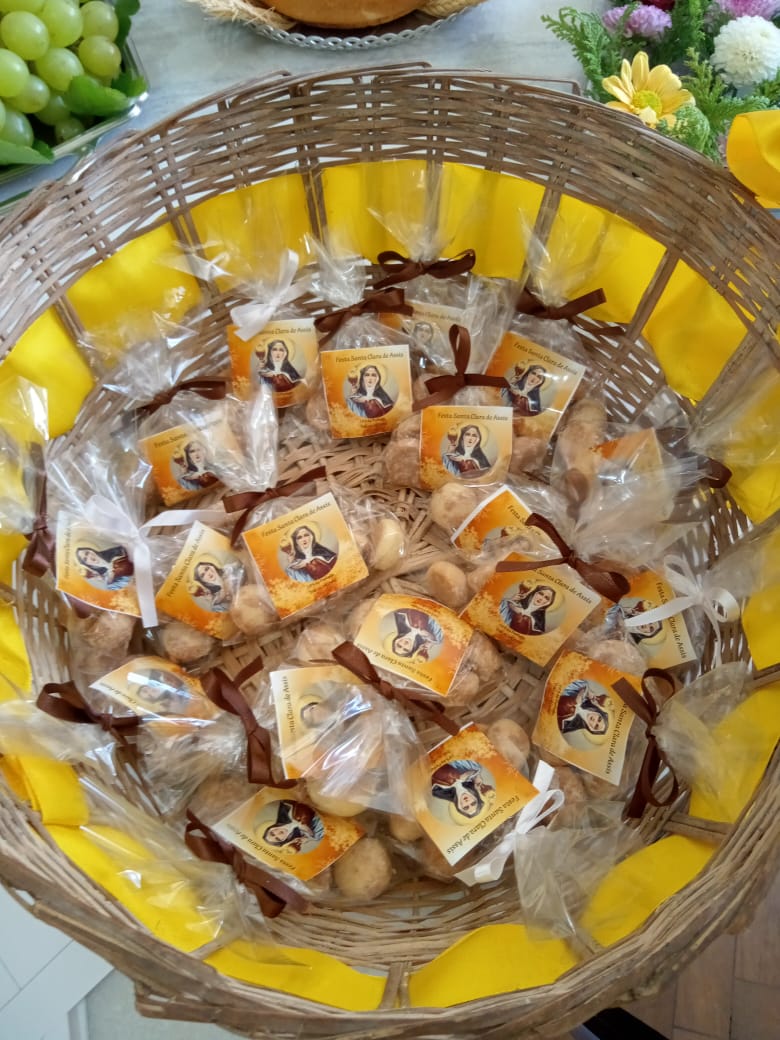 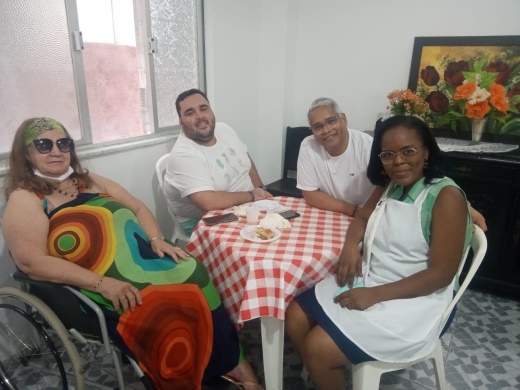 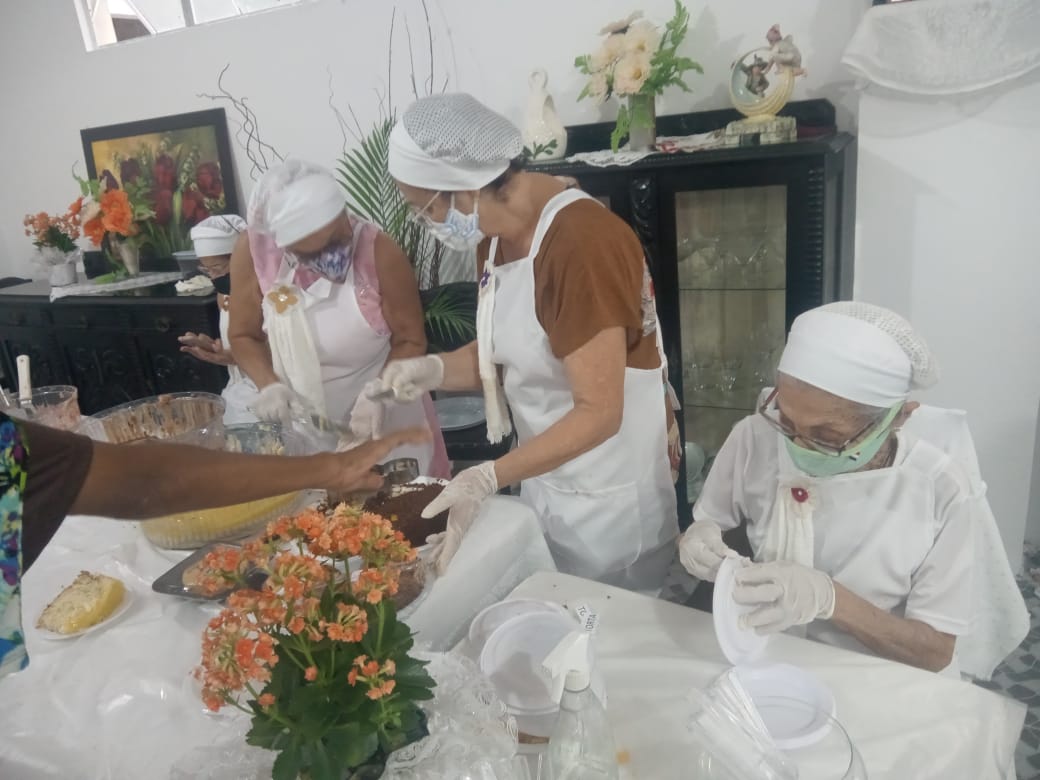 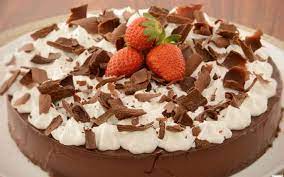 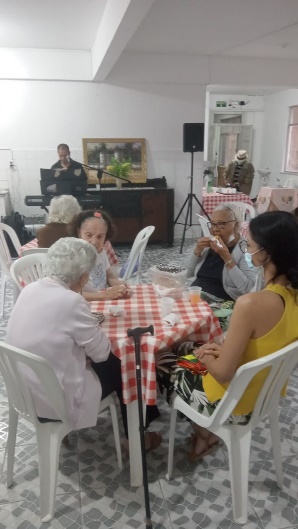 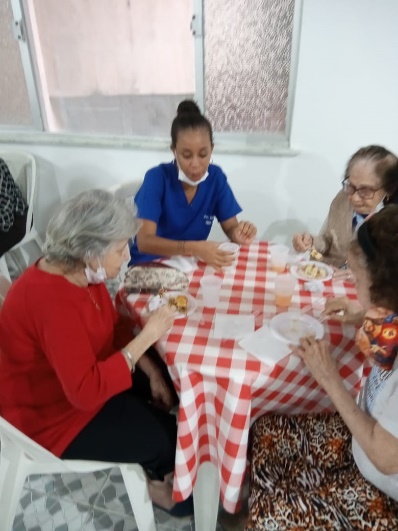 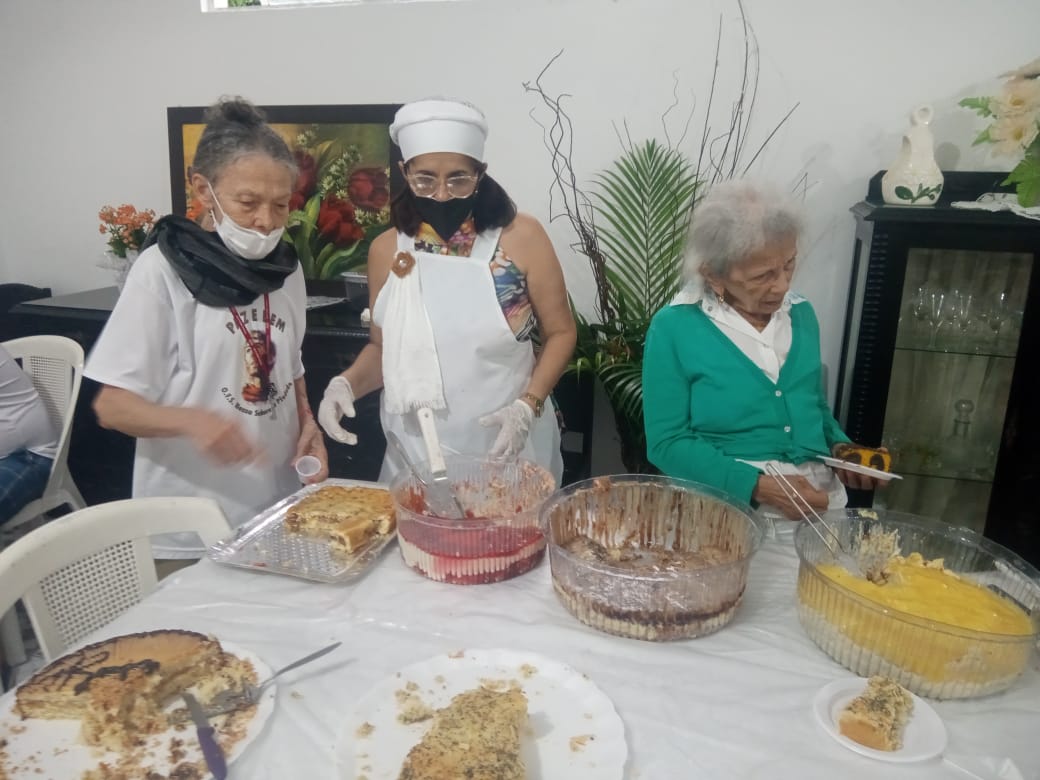 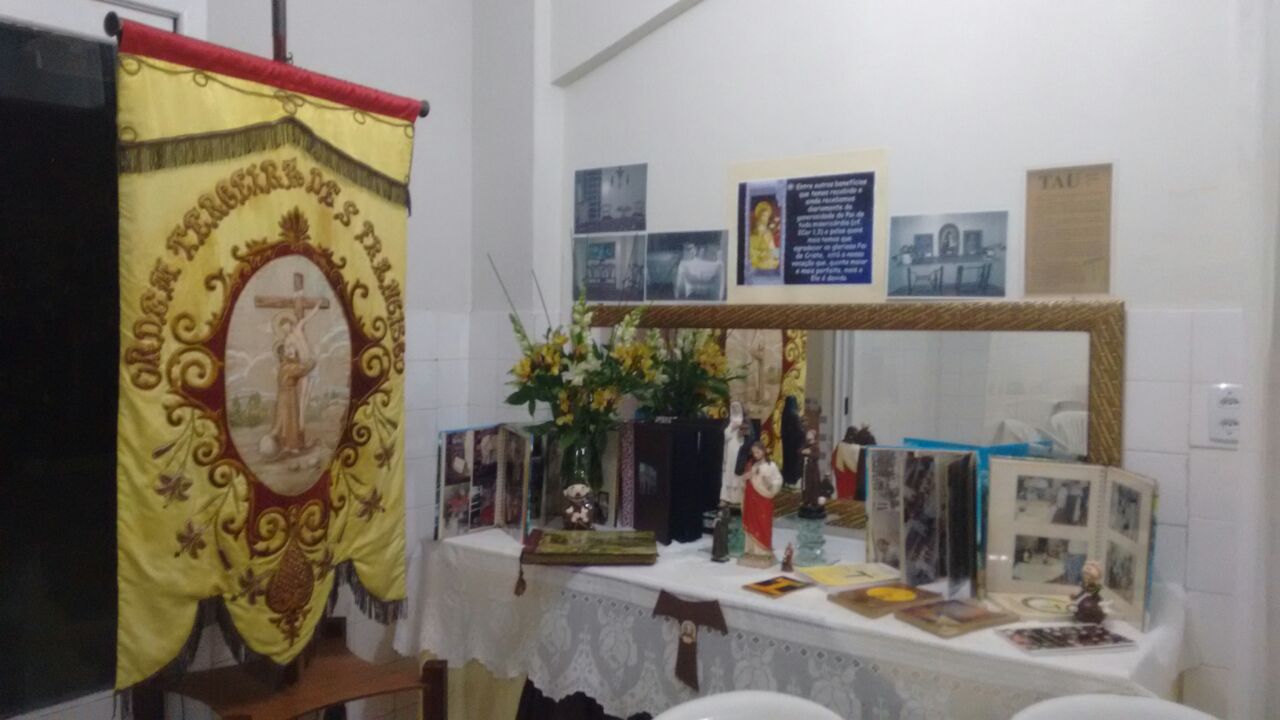 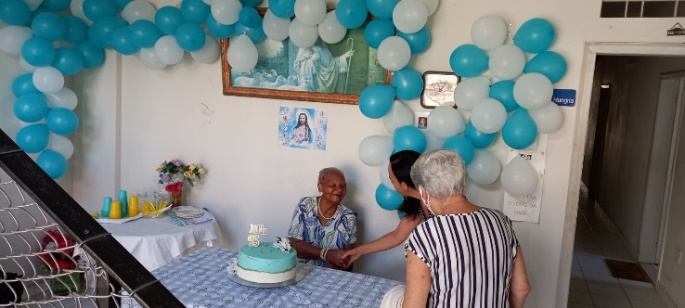 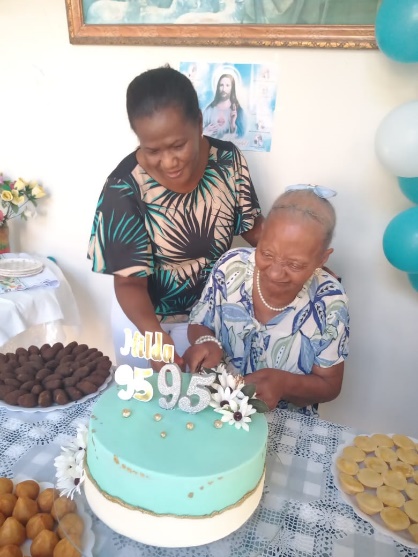 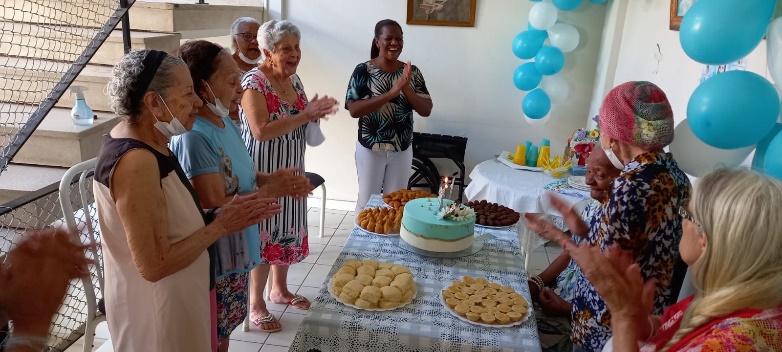 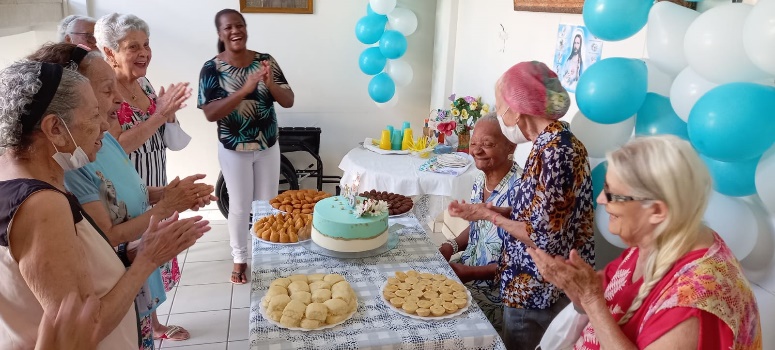 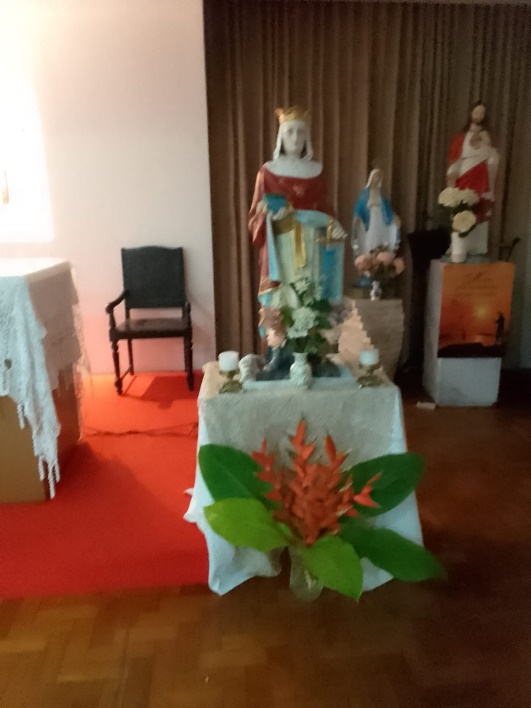 A OFS Nossa Senhora da Piedade se reuniu para o Tríduo nos dias 22, 23 e 24 de Agosto e Celebração Eucarística no dia 25.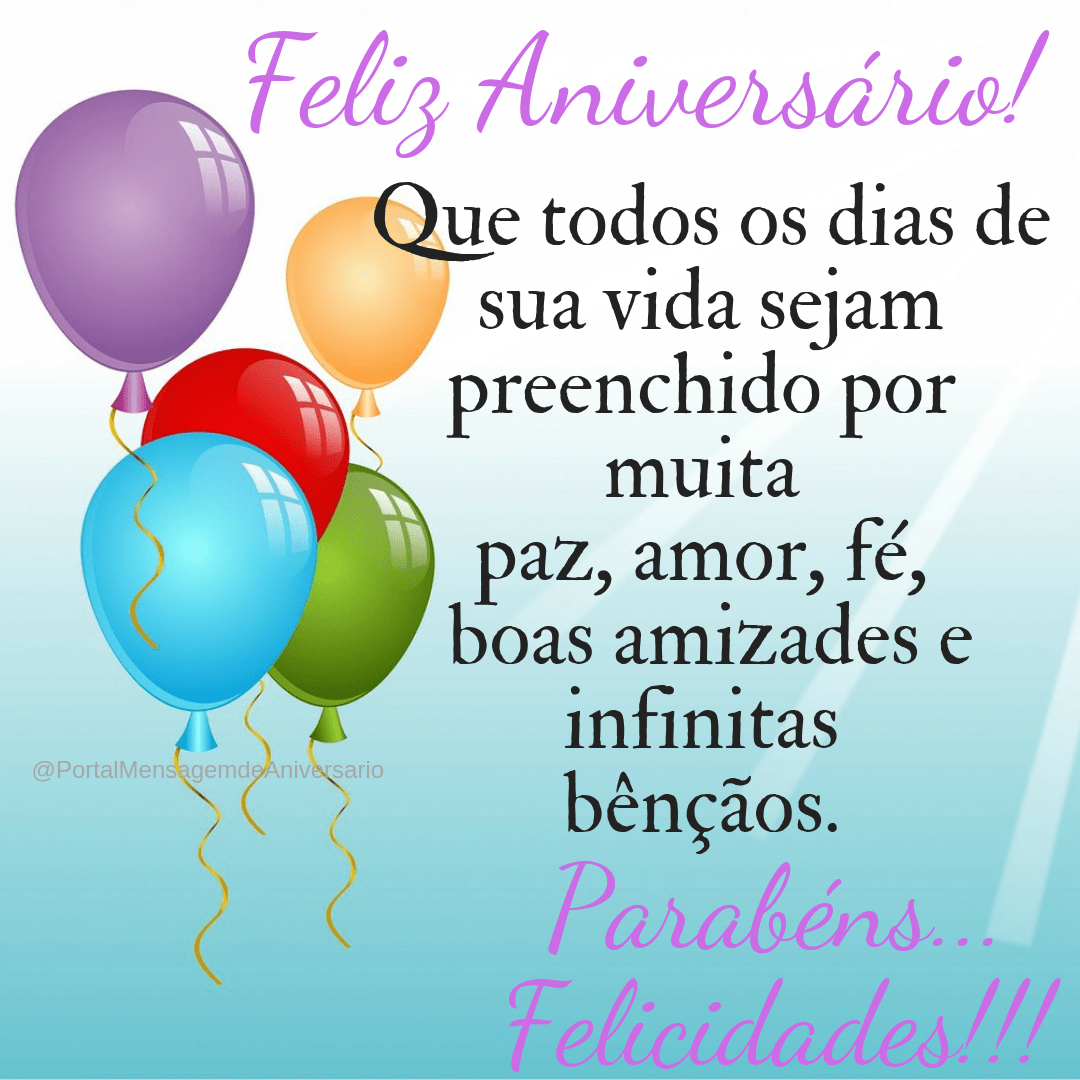                             Santos                   Franciscanos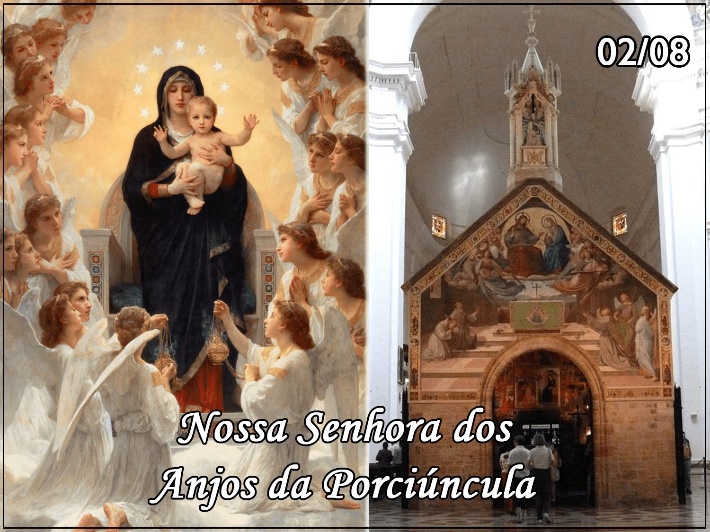 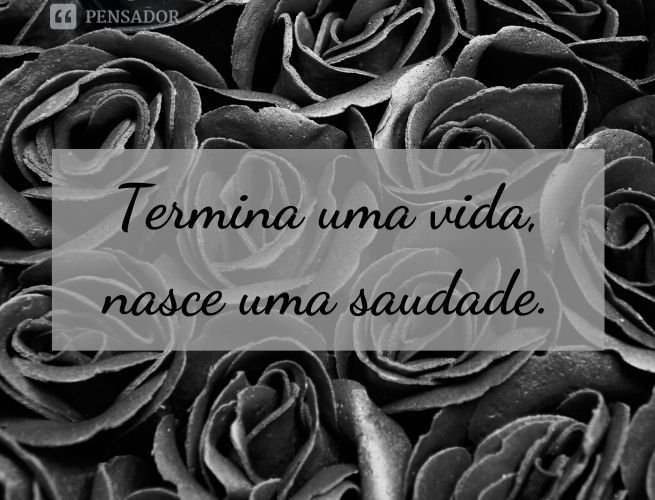 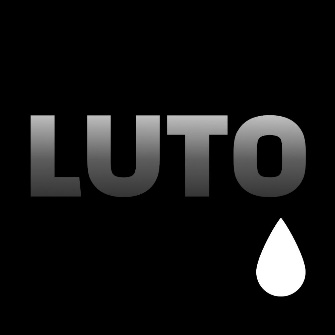 